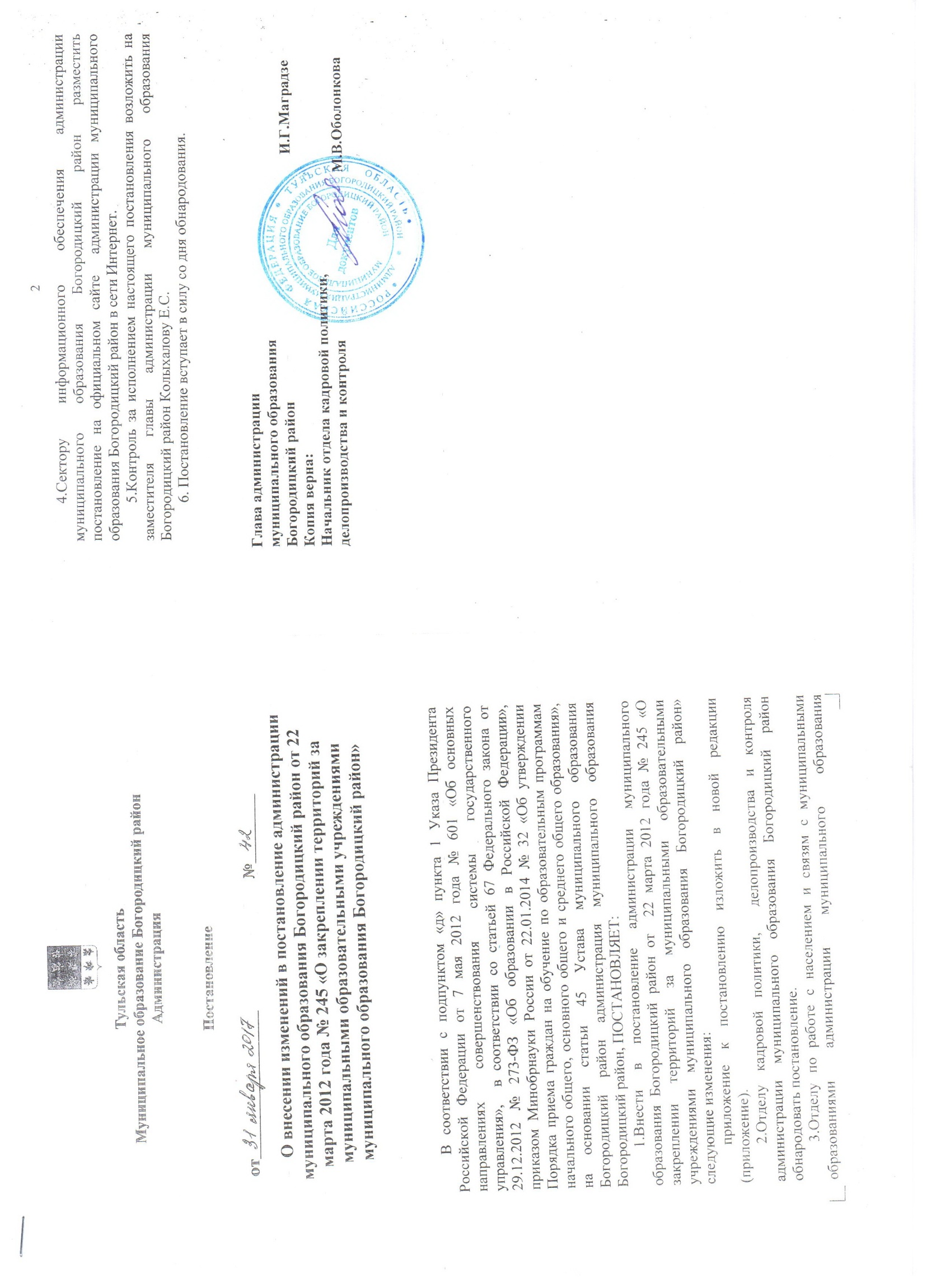 ИИсполнитель:Комитет по образованию                                                                       И.П. ГайдакИсп. Возвышаева И.Р.2-37-41О закреплении территории  Приложениек постановлению администрации 
муниципального образования Богородицкий  район                                                                                                     от __________ №_____Территории, закреплённые за  муниципальными  образовательными учреждениями муниципального образования Богородицкий район	Председатель комитета	по образованию								И.П. Гайдак Заместитель главы администрацииКолыхалова Е.С.  Руководитель аппарата администрации                                        Ушакова Е.В.Начальник сектора правовой и административной работы                                   Сосорова С.В.Начальник отдела кадровой политики, делопроизводства и контроляОболонкова М.В.№ п/пНаименование  МОУ, адресТерриториальный участок1Муниципальное общеобразовательное  учреждение «Средняя школа № 1»301831 Тульская область, г. Богородицк, ул. Коммунаров, 122 д. Упёртовка, ул. Лесная, д. №23-118д. Болотовка,д. Берёзовка,м/р-н Дачный,х. Александринский,ул. Полевая,пер. Полевой,ул. Защитная,ул. 30 лет Победы,ул.Победы от ул. Коммунаров до ул. Пролетарскойтерритория РОС,ул. Карла Маркса от ул. Октябрьской до ул. Защитной,I, II проезды,пер. Колхозный,ул. Садовая д. №21-51, 30-74,ул. Окружная д. с №1 по № 4,ул. Оборонная д. с №1 по № 7,ул. Волынкина от ул. Окружной,территория сельхоз-колледжа,ул. Набережная,ул. Октябрьская (д. с №1 по №21, №2 по 26),ул. Пролетарская (от ул. Октябрьской до ул.Оборонной),ул. Коммунаров (д. с №54 до конца, чётная сторона),ул. Коммунаров (д. с №65 до №159, нечётнаясторона),ул. Дачная,ул. Комсомольская (д. с № 100-116,151-171)ул. Свободы (д. № 103-123, 74-84),ул. Ф.Энгельса (от. ул. Октябрьской доул..Защитной),ул. Воронежская, Лесная, Поддубная, Рабочая,пер. Дорожныйпроезды Дорожный, Рабочийул. Комсомольская (д №151 -171, 100-116)ул.Дачная от ул.Коммунаров до ул.Пролетарской;ул. Интернациональная от ул. Коммунаров до ул. Пролетарской2Муниципальное общеобразовательное  учреждение «Средняя школа № 2»301830. Тульская область,  г. Богородицк, Западный микрорайон, дом 4-а Западный м/р-н: д. №№ 1, 2, 3, 4, 6, 7, 8, 9, 10, 10б, 10в, 11, 12, 13, 14, 15, 16, 17, 18, 18а, 19, 20, 22, 23, 44,ул. Горького д. 1-50,ул. Горького д. 2-70,ул. Горького, Володарского (от ул. К.Маркса до ул. Горького), ул. Бродовского (от ул. Володарского до  ул. Урицкого),ул. Овражнаяпроезд Шахтный,пер. Шахтный д. №2-4, ул. Ф. Энгельса от ул. Володарского до переулка Школьного,ул. Шахтная, Есенина, Тургенева, Железнодорожная,ул. Механическая, 9 Мая, Кирпичная, Мирная,ул. Дружбы,Пригородная,Иевлевский проезд,Заводской проезд,пер. Шахтный,ул. Тупиковая, Терриконная, Западная,с. Черняевка,ул. Центральная, Первомайская, Горнаяул. Диагональная, Песочная, Низовая, КольцеваяТруда,Уклонка,пер.:Горный, Песочный, Центральный, 1-2-йПервомайский,п. Городок3Муниципальное общеобразовательное  учреждение «Средняя школа № 3»301832, Тульская область, г. Богородицк, ул. Л. Толстого, 5пер. Вязовский: д. № 1, 3, 5, 7, 9, 11, 13, 15, 17, 19, 19а, 21,23, 25, 27, 29, 31, 33; проезд Вязовский: д. № 1, 3, 5, 7, 9, 11, 13, 15, 17, 19,21; ул. Вязовская: д. № 1, 2, 3, 4, 5, 6, 7, 7а, 7б, 8, 9, 10, 11, 11а, 12, 13, 14, 15, 16, 17, 18, 19, 20, 21, 22, 23, 24, 25, 26, 26а, 27, 28, 29, 30, 31, 32, 33, 34, 35, 36, 37, 38, 39, 40, 40а, 41, 42, 43, 44, 45, 46, 47, 48, 49, 50, 51, 52, 53, 54, 55, 56, 57, 58, 59, 61, 63, 63а, 65; ул. Болотова: д. № 1, 2, 3, 4, 6, 13, 14, 15, 16, 17, 18, 19,20,23; ул. Южная: д. №1,2, 2а, 3,4, 5,6,7,8, 9, 10, 11, 12, 13, 14, 15, 16, 17, 18, 19, 20, 21, 23, 25, 27, 29, 31, 33. 35, 37 ,39, 41, 43, 45, 47, 49, 51, 53; ул. Луговая: д. № 1, 1а, 2, 2а, 3, 4, 5, 6, 7, 8, 9, 10, 11, 12, 13, 14, 15, 16, 18,20;пер. Труда: д. № 1, 2, 3, 4, 5, 6, 7, 8, 9, 10, 11, 12, 13,15,	17;пер. Карла Маркса: д. № 1, 2, 3, 4, 5, 6, 7, 8, 9, 10,12, 13, 14, 15, 16, 17, 18, 19, 20, 21, 22, 22а. 24;
ул. Карла Маркса: д. № 1, 2, 3, 4, 5, 6, 7, 8, 9, 10, 11,13, 14, 15, 16, 18, 19, 20, 21, 22, 23, 24, 25, 26, 27,
28, 29, 30, 31, 32, 33, 34, 35, 36, 37, 38, 39, 40;ул. Ф. Энгельса: д. № 2, 4, 6, 8, 10, 12, 12а, 14, 14а,16,	16а, 16н, 18, 18н, 20, 20н, 22, 22а, 22н, 24, 24н;
ул. Пионеров: д. № 1, 1а, 2, 2а, 3, 4, 5, 6, 7, 8, 9, 10,
11, 12, 13, 14, 15, 16, 18, 20;пер. Пионеров: д. № 1, 1а, 2, 2а, 3, 4, 5, 6, 7, 8, 9, 10,11,	12, 14;ул. Л. Толстого: д. № 2, 2а, 3, 4, 7, 9, 10, 11, 12, 13,14, 15, 16, 17, 18, 19, 20, 21, 22, 23, 24, 25,27, 28, 29,30,31;ул. Комсомольская: д. №2,3,4,5,6,7,8,9,10,11,12,	13, 14, 15, 16, 17, 18, 19, 21, 23, 25;
ул. Победы: д. № 4, 6;ул. Свободы: д. № 1,4,6,7,9, 11, 12, 13, 14, 15, 17,19,21,23;ул. Восточная: д. №1, 2, 2а, 3,4, 4а, 4б, 5, 6, 6а, 7, 8,9,9а, 9б, 10, 10а, 10б, 10в, 10д, 11, 12, 12 а, 12б, 13,14, 14а, 15, 16, 16а, 17, 18, 19, 20, 21, 22, 23, 24, 25,26,27, 28, 29, 30, 31, 33, 35, 37, 39, 41, 43, 45, 47, 49;
ул. 8 Марта: д. № 1, 2, 3, 4, 5, 6, 7, 8, 9, 10, 11, 12, 13,
14, 15, 16, 17, 18, 19, 20, 22, 24, 26, 28, 30;ул. Пролетарская: д. № 1, 2, 3, 4, 4а, 5, 6, 7, 8,10, 11,12,13, 14, 15, 16, 17, 18, 18а, 19, 20, 21, 22, 24, 26,28,30, 32, 34, 36, 38, 38а, 40;ул. Коммунаров: д. № 1, 2, 4, 5, 8, 8а, 9, 10, 11, 12,13,14, 16, 17, 19, 21, 22, 23, 24, 25, 26, 27, 28, 29, 31,
33,35,37,39,41;м/р-н Восточный: д. № 1, 2, 3, 4, 5;ул. Вересаева: д. № 1, 2, 3, 4, 5, 6, 7, 8, 9, 10, 11, 12,13,13а, 14, 15, 16, 17, 18, 19, 20, 21, 22, 23, 24, 25,27,29;ул. Юности: д. № 1, 2, 3, 4, 5, 6, 7, 8, 9, 10, 11,12,14,16, 18;ул. Заречная: д. № 1, 2, 3, 4, 5, 6, 7, 8, 9, 10, 11, 13,14,18,32;ул. Спортивная: д. № 2, 2а, 2б, 2в, 2,г, 2д, 2е, 2ж, За, 4, 5а, 6, 7а, 8, 9а, 10, 11а, 12, 13а, 14, 15а, 16, 17а,18, 19а, 20, 21а, 22, 22а, 23а, 24, 25а, 26, 27, 28,29,30, 31, 32, 34, 36, 38, 40, 42, 44, 46, 48, 50, 52, 54,
56, 58, 60, 62, 64, 66, 68;ул. Лучевая: д. № 1а, 2, 2а, 3,4, 5, 6, 7, 8, 9, 10, 11,12, 14, 16, 18;ул. 10-й Армии: д. № 4, 9, 14, 16, 18, 18а, 20, 22, 24,26, 26а, 28, 30, 32, 34, 36, 36а, 38, 40, 42, 44;ул. Солнечная: д. №4,7,11; ул. Стадионная: д. № 2,3; 1-й Горняцкий: д. № 1, 2, 3, 4, 5; 2-й Горняцкий: д. № 4, 5, 6, 7, 9; 3-й Горняцкий: д. № 1, 2, 3, 4, 5; 4-й Горняцкий: д. № 1, 2, 3, 4; ул. Звездная; пер. Болотова; пер. Спортивный: д. № 1, 2, 3, 4, 5, 6, 7, 8, 9, 10, 11, 12, 13, 14, 15, 16, 17, 18, 19, 20, 21; пер. Песчаный: д. № 5, 6. 7, 8, 9, 10, 11, 13, 15, 17, 19; ул. Цветочная;ул. Березовая4Муниципальное общеобразовательное  учреждение «Средняя школа № 4»301836, Тульская область, г. Богородицк, ул. Урицкого, 60ул. Бродовского (от ул. Урицкого до ПАТП),ул. Ф.Энгельса (от переулка Школьного до ул. Октябрьской),ул. Карла Маркса (от ул.Шахтная до ул. Урицкого);ул. Карла Маркса д.53, 75, 54-76,ул. Ленина д. №12,14,16,18,20,22,24,26,28,30ул. Октябрьская д. №23-41; 28ул. Луначарского( от ул. Волынкина до ул. Пролетарская);ул. Пушкинская ( от ул. Луначарского до ул. Ленина);ул. Победы (от ул. Ленина до ул. Коммунаров);ул. Гончарная (от ул.Луначарского до пер. Школьного);ул. Луначарского,ул. Комсомольская (от ул.Ленина до ул. Октябрьская);ул. Садовая д. №1-17,4-28апер. Садовый, проезд Садовый,м/р-н Лесной,ул. М.Горького д. №55-81, 68-100,пер. Урицкого,ул. Урицкого,1-й, 2-й, 3-й Привокзальные проезды,ул. Привокзальная,ул. Волынкина (от переулка Урицкого до ул. Окружной),ул. Свободы д. №44-70, 57-99,ул. Дачная (от ул. Коммунаров до ул. Комсомольская);ул. Интернациональная от Садового переулка до ул. Коммунаров5Муниципальное общеобразовательное  учреждение «Средняя школа № 8»301835, Тульская обл., г. Богородицк, ул. Макаренко,  д.16ул. Коммунаров дома №  37-67, 22-46ул. Пролетарская д.№17,23,29,33,47,49ул. Макаренко, ул. Володарского, пер.Володарского, Комсомольский переулок;ул. Победы д.№7-41,12-28;ул. Свободы д. №16-40,25-51а;ул. Комсомольская д.№36-61;ул. К.Маркса д.№41-52ул. Ленина д. (нечетная сторона д.№7-27)ул. Пушкинская дома № 1-26д. Упертовка, ул. Липки6Муниципальное общеобразовательное  учреждение «Центр образования № 10»301801, Тульская область, г. Богородицк, мкр. Жданковский, ул. Школьная, д. 2; Кооперативный пер., д. 4.м/р-н Суходольский: ул. Горняцкая, ул. Клубная, ул. Матросова, ул. Октябрьская, ул. Первомайкая, ул. Полевая, ул. Пушкинская, ул. Садовая, ул. Смычка, ул. Суходольская, ул. Центральная, ул. Шахтёрская, ул. Школьнаям/р-н  Жданковский: улицы: Гагарина д. 1-27, ул. Колхозная д. 6-44, ул. Кольцевая д. 1-12, ул. Лесная д. 1,1а,2-26, ул. Набережная д. 1-11, ул. Октябрьская д. 1-29,31,32,47, ул. Первомайская д. 1-41, ул. Площадная д. 2-25. ул. Советская д. 1-23,26,28,30,34, ул. Труда д. 1-16,45, ул. Зеленая д. 1-17, ул. Клубная д. 1-20, ул. Полевая д. 1-4, ул. Садовая д.1-18, ул. Фабричная д.2-33,33а,40,41,44,45,49,50-52, ул. Центральная д. 2-30;пер. Второй д. 1-10,пер. Горняцкий д. 1-8,пер. Третий д. 1-11,пер. Четвертый д. 1-17,пер. Школьный д. 1-7,15,пер. Кооперативный д. 17,34,пер. Первый д. 1-12; пр-д Суходольский,ул. Трудоваям/р-он Коптевский:ул.Вахрушева д. 1-5, ул. Комсомольская д. 2-22, ул.Мира д. 1-4, ул.Пионерская д. 1-10, ул.Пушкинская д. 1-7, ул.Строительная д.1-7, пер.Шахтный д. 2-4, ул.Школьная д. 4,6,102,103,107,108,11,110,114,117,119,12,126,127, 128, 131,136,139,144,146,154,17,18,25,26,28,31,38,4,40,41,42,44,45,45а,55,56,59,60,65,69,72,8,81,87,92,97,ул.Ленина д. 7-30,ул.Лесная д. 1-21,г. Богородицк: 1-ый Горноспасательный пр-д д. 1-37, 2-ой Горноспасательный проезд д. 1-6, ул. Горноспасательная д.1-37, ул.Заводская д. 1-19, ул.Матросова д. 1-6,9,14, ул. Клубная д. 2-7, ул.Горняцкая д. 3,43,ул. Горноспасательнаяул. Заводскаяпер. Заводскойд. Каменкад. Жданкад. Большой Суходолд. Коптевкад. Новый Путьд. Каменка-Денисовод. Пыжовод. Котовкад. Сухотинод. Спасскоед. Ольгинка7Муниципальное общеобразовательное учреждение «Центр образования №14»301805, Тульская область, Богородицкий район, посёлок Бегичевский, улица Гайдара, дом 14301835, Тульская область Богородицкий район, хутор Шахтерский301807, Тульская область Богородицкий район, посёлок Романцевский, улица Школьная дом 12п. Бегичевский: ул. Булкина, ул.Володарского, пр-д Гайдара, ул. Гайдара, ул. Железнодорожная, ул.Горняцкая, ул. Заводская, ул. Кирова, ул. Кирпичная, ул. Л.Толстого, ул. Октябрьская, ул. Оружейников, ул. Первомайская, ул. Победы, ул. Почтовая, ул.Пролетарская, ул. Пушкинская, ул. Трудовая, ул. Ударная, ул. Фридриха Энгельса, ул. Чкалова, пр-д Школьный, ул.Щорса, ул. 8 Марта, ул. Коммунаров, ул. Коммунальная, ул. Комсомольская, ул. Луначарского,СНТ Березка, СНТ Надеждад. Бегичево м/р-н Красницкий: пр-д. Бегичевский, пр-д. Первый, пр-д. Второй, ул. 40 лет Октября, ул. Горняцкая, ул. Зеленая, ул. Клубная, ул. Колхозная, ул. Луговая, ул. Набережная,ул. Новостройка, ул. Октябрьская, ул. Первомайская, ул. Полевая, ул. Садовая, пер. 1-ый Садовый, пер. 2-ой Садовый, ул. Свободы, ул. Советская, ул. Стахановская, ул. Строителей, ул. Шахтнаяп. Романцевский: ул. Епифанская, ул. Комсомольская, ул. Почтовая, пер. Почтовый, ул. Советская, ул. Тульская, ул. Шахтная, ул. Школьнаяд. Корсаковод. Колодезид. Романцевод. Шипулинод. Федоровкад. Кондуких. Шахтерскийх. Соколовскийд. Балахна х. Кобловский  станция Колодези д. № 1,2,6,7,10,11,12.19,228Муниципальное общеобразовательное  учреждение «Средняя школа № 17»301821 Тульская область, Богородицкий район, п. Товарковский, ул. Трудовая, д.48-аул. Штольнаяул. Трудовая ул. Кирова  с д. № 77-161ул. Станционная ул. Комсомольская   ул. Софииул. Шахта 33 с № 6 по №-66-аул. Шахта 54  с № 1 по № 3ул. Совхозная п. Красный Посадд. Васильевкас. Товарково: мк-рн совхоза «Товарковский», сл. 1 Общество, сл. Большак, сл. Заготзерно, сл. Крапивинка, сл. Нижняя, сл. Попугаевка, сл. Романовка,  сл. Семеновка, сл. Шестовка9Муниципальное общеобразовательное  учреждение «Средняя школа № 19»301823, Тульская область, Богородицкий район, пос.Товарковский, ул.Советская, 6, проезд Третий, 2Аул. Кирова, с д.1 до 77ул. Энергетиковул. Пролетарскаяул. Пруднаяул. Мичуринаул. Первопавловскаяул. Советскаяул. Первомайскаяул. Набережнаям/р-н Дивныйул. Луговаяул. Базарнаяул. Полеваяпер. Парковыйпер. Милицейскийул. Транспортнаяул. Буткинапер. Советскийпер. Суходольский3-й проезд4-й проездул. Димитроваул. Калининаул. Строителейул. Шахта 33 с № 66ул. Шахта 51ул. Шахта 52ул. Воровскогопер. Банныйд. Моховоед. Павловкас. Левинка10Муниципальное общеобразовательное  учреждение «Средняя школа № 22»301810, Тульская область, Богородицкий район, село Ломовка, слобода Церковинка, дом 23с. Ломовка: сл. Гугуевка, сл. Деминка, сл. Конечная, сл. Макаровка, сл. Маркино, сл. Минаевка, сл. Новая, сл. Новостройка, сл. Семинка, сл. Церковинка, сл. Бобковинкап. Красные Горкид. Мшищид. Щегловка11Муниципальное общеобразовательное  учреждение «Средняя школа №23»301812, Тульская область, Богородицкий район, село Кузовка, слобода Поповка, дом 70 б.с. Кузовка: сл. Атиневка, сл. Жильцовка, сл. Лазареновка, сл. Лобановка, сл. Мартыновка, сл. Новый поселок, сл. Поповка, сл. Свиревка, сл. Телышовка, сл. Украина12Муниципальное общеобразовательное  учреждение «Средняя школа № 24»301815, Тульская область, Богородицкий район, село Иевлево, слобода Бодаево, дом 191с. Иевлево: сл. Апаркино, сл. Бодаево, сл. Горное, сл. Низовоед. Горкип. Новый Мир13Муниципальное общеобразовательное  учреждение «Средняя школа № 25»301824, Тульская область, Богородицкий район, село Малевка, улица Центральная, дом 7с. Малевка: сл. Бригада 1-4, ул. Дружбы, ул. Молодёжная, ул. Победы, ул. Транспортная, ул. Центральная14Муниципальное общеобразовательное  учреждение «Средняя школа № 26»301827, Тульская область, Богородицкий район, поселок Кичевский, улица Лесная, дом №6ас. Богдановка с. Будыровка д. Доброе с. Красные Буйцып. Кичевский: ул. Банная, ул. Лесная, ул. Овражная, ул. Речная, пер. Речнойд. Малиновкад. Селезневка д. Сафоновкад. Березовкап. Красныйп. Галевкад. Будыровка15Муниципальное общеобразовательное  учреждение «Средняя школа № 27»301826, Тульская область, Богородицкий район, с.Бахметьевос. Бахметьево:  ул. Центральная,  пер. Школьный, ул. Полевая,  ул. Набережная,  ул. Мира д. Анохинод. Бабанинод. Барыковкас. Гагарино: ул. Школьная,  ул. Южная, ул. Северная,   ул. Молодежная д. Кащеевка д. Карлино д. Муравлянка д. Крутоед. Колбовод. Волхоновкад. Клиновое16Муниципальное общеобразовательное  учреждение «Средняя школа № 29»301813 Тульская область, Богородицкий район, село Новопокровское, ул.Школьная, д.3с. Новопокровское: ул. Восточная, ул. Дорожная, ул. Зеленая, ул. Луговая, ул. Молодежная, ул. Советская, ул. Школьная, пер. Шахтныйд. Кобылинка, ул. Донскаяд. Степановкад. Дубовка17Муниципальное общеобразовательное  учреждение «Основная школа № 30»301825 Тульская область, Богородицкий район, с. Папоротка,                   ул. Центральная, д.57/3с. Папоротка: сл. Прилипки, ул. Транспортная, ул. Центральнаяд. Владимировка18Муниципальное учреждение   дополнительного образования «Дворец детского (юношеского) творчества»301835, Тульская область,город Богородицк, улица Пролетарская, дом 68Территория муниципального образования Богородицкий район19Муниципальное учреждение   дополнительного образования «Дом детского творчества»301823, Тульская область,Богородицкий район,п. Товарковский,ул. Советская, д. 5Территория муниципального образования Богородицкий район20Муниципальное учреждение дополнительного образования «Детско-юношеская спортивная школа им. А.Е. Виндмана»301835, Тульская область, г. Богородицк, ул. Пролетарская, д. 58; ул. Ленина, д.26 бТерритория муниципального образования Богородицкий район21Муниципальное учреждение дополнительного образования «Центр сопровождения детей»301835 Тульская область,г. Богородицк,ул. Пролетарская, д. 59Территория муниципального образования Богородицкий район